Я маю право бути успішнимВ рамках року реалізації правопросвітницького проекту «Я маю право»,        20 лютого 2018 року фахівець Куп’янського міськрайонного центру зайнятості       Беднарська Надія Михайлівна провела у нашому навчальному закладі профорієнтаційну бесіду «Я маю право бути успішним» для учнів     8-9-х класів. Діти переглянули презентацію, в якій розкривалися всі тонкощі подальшого навчання та працевлаштування учнів.  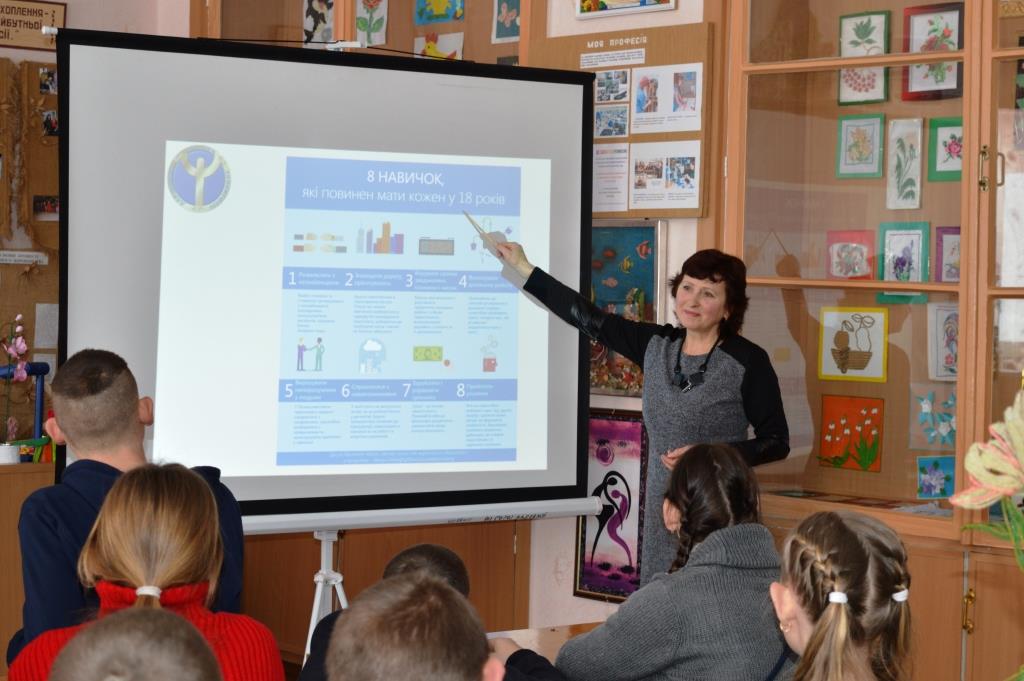 